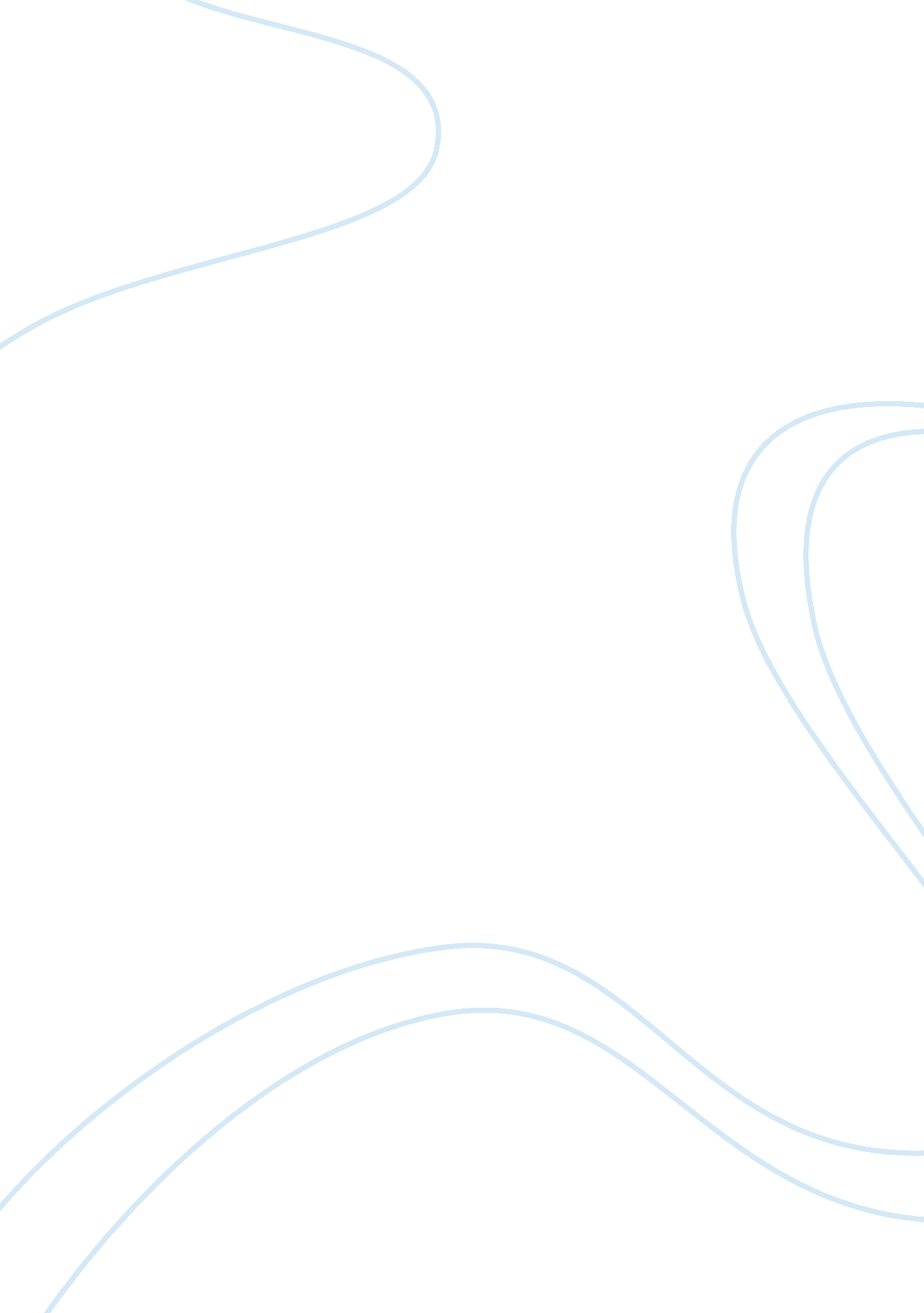 Citizen kane, one of the greatest movies of its timeEntertainment, Movie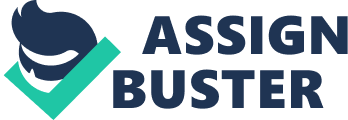 Citizen Kane is an incredible film. Incredible in that it was created by a man who had never had any film understanding; extraordinary in light of the fact that he cast it with individuals who had never confronted a camera in a movie production previously; incredible in the way of it’s narrating, in both the composition of that story and its unfurling before a camera; incredible in that its photographic achievements are the features of film photography to date, lastly extraordinary, on the grounds that in fact, it is a couple of steps in front of whatever has been made in pictures previously. Made in 1941, it’s idea by some to be the best film ever, both for its brassy systems and for the deepness of its portrayal. A few scenes show principals drinking or alcoholic; there is pipe, stogie, and cigarette smoking all through. Kane’s inferred two-timing issue affects the plot, however, there is no obvious sexuality and no swearing or hostile language. As Charles Foster Kane (Orson Welles) kicks the bucket, his final word is ‘ Rosebud.’ Reporter Jerry Thompson is sent to discover who Kane truly was and what Rosebud implies. He meets with five unique individuals who were significant in Kane’s life – from the man who raised Kane to his subsequent spouse – to attempt to comprehend the little secret of Kane’s final word and the bigger puzzle of the man who was equipped for both honesty and defilement, and who appeared to have no feeling of harmony or joy. Thompson dives into Kane’s choice to purchase a paper and its ascent to a compelling chain; his union with the niece of a president and his very own aspiration for open office; his undertaking with a hopeful show artist. While the characters never uncover the importance of ‘ Rosebud,’ the watcher is allowed to understand that puzzle. In any case, the appropriate response just demonstrates that there are never any basic responses to the multifaceted nature of the human soul. Inquisitive about Kane’s perishing word, ‘ rosebud,’ the newsreel supervisor designates Thompson, a columnist, to discover what it implied. Thompson is played by William Alland in an unpleasant exhibition; he triggers each flashback, yet his face is never witnessed. He addresses Kane’s alcoholic mistress, his feeble old companion, his rich partner, and different observers, while the motion picture circles through time. As regularly as I’ve seen ‘ Citizen Kane,’ I’ve always been unable to solidly fix the demand for the scenes in my brain. I take a gander at a scene and bother myself with what will come straightaway. In any case, it stays subtle: By blazing back through the eyes of numerous observers, Welles and Mankiewicz made a passionate sequence set free from time. The motion picture is loaded up with brilliance visual moments: the towers of Xanadu; up-and-comer Kane tending to a political meeting; the entryway of his fancy woman dissolving into a first page photograph in an adversary paper; the camera swooping down through a bay window toward the lamentable Susan in a club; the numerous Kanes reflected through parallel mirrors; the kid playing in the snow out of sight as his folks decide his future; the incredible shot as the camera rises straight up from Susan’s drama presentation to a stagehand holding his nose, and the consequent shot of Kane, his face covered up in shadow, disobediently acclaiming in the quiet lobby. ‘ Citizen Kane’ realizes the sled isn’t the appropriate response. It clarifies what Rosebud is, however not what Rosebud implies. The film’s development demonstrates how our lives after we are gone, endure just in the recollections of others, and those recollections bang into the dividers we erect and the jobs we play. There is the Kane who made shadow figures with his fingers, and the Kane who loathed the footing trust; the Kane who picked his special lady over his marriage and political vocation, the Kane who engaged millions, the Kane who kicked the bucket alone. There is an ace picture in ‘ Citizen Kane’ you may effortlessly miss. The investor has overextended himself and is losing control of his realm. After he signs the papers of his give up, he transforms and strolls into the back of the shot. The profound center enables Welles to play an act of point of view. Behind Kane on the divider is a window that is by all accounts of normal size. Be that as it may, as he strolls toward it, we see it is further away and a lot higher than we suspected. In the end, he remains underneath its lower ledge, contracted and reduced. At that point, as he strolls toward us, his stature develops once more. A man consistently appears a similar size to himself, since he doesn’t stand where we remain to take a gander at him. Children who watch this film can never realize how progressive it was. All of its many advancements, from the flashback structure to the utilization of sets with roofs for extra validness, have turned into everything except standard. Don’t sweat it – there is time enough for them to consider these parts of Citizen Kane’s splendor if they choose to study film history and analysis. For their first survey of this splendid work (and for reasons for a family discourse), simply let them center around the story, the exchange, and the characters, which stay as convincing and contemporary as they were over 50 years prior. 